SAANVI PG COLLEGE FOR WOMEN(Affiliated to O.U, Hyderabad.)ALMASGUDA, HYDERABAD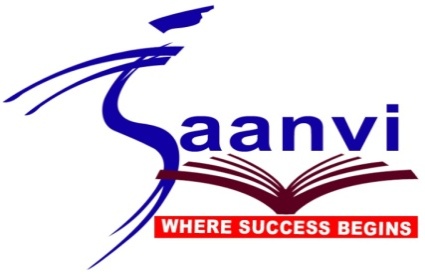 CERTIFICATEThis is to certify __________________________ of MBA I YEAR I semester, bearing hall ticket number ___________________ has successfully Completed her practical record on Information Technology for Partial Fulfillment of IT lab in the academic year           2020-2022.Internal Examiner                                                                       External ExaminerPRINCIPAL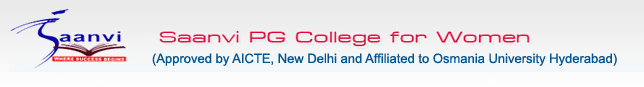 MASTER OF BUSINESS ADMINISTRATION (M.B.A)I YEAR I SEMESTERIT LABROLL NO: ………………………………………………………NAME: …………………………………………………………..SAANVI P.G. COLLEGE FOR WOMENAlmasguda, Near Champapet, Saroornagar (M), Hyderabad 500058Page No:INDEXINDEXS.noProgramPg.noS.noProgramPg.no